GUIA N° 6 SEGUNDO SEMESTRE 6° BASICO RELIGIÓN 2021UNIDAD 1: Los valores necesarios para la vidaOA 2: Descubrir, desde la moral cristiana, actitudes que favorecen la sana convivencia comunitaria. 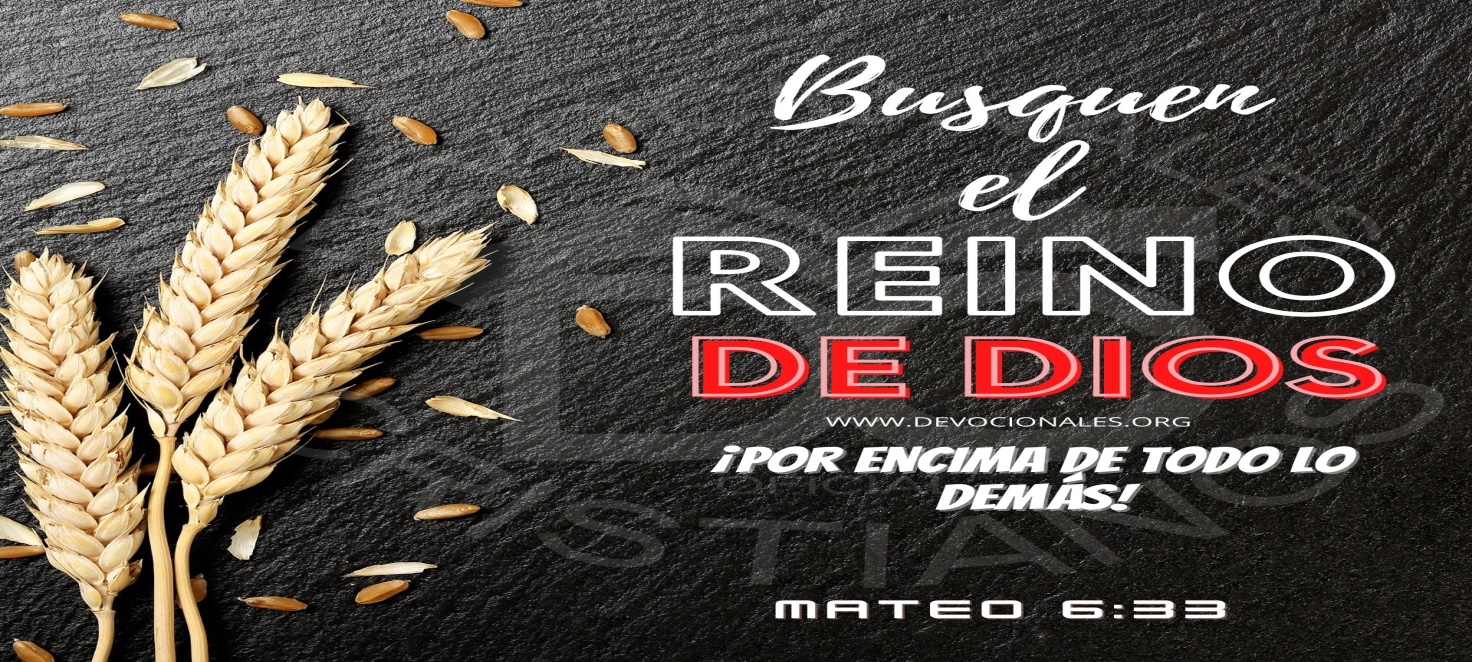 ACTIVIDADES A DESARROLLAR1.- Realizar un dibujo donde se promuevan acciones que favorezcan las buenas relaciones interpersonales.Actividad 2 deben escriben tres relatos autobiográficos breves en los que narren situaciones importantes para ellos vividas (2)con los amigos_____________________________________________________________________________________________________________________________________________________________________________________________________________________________________________________________________________________________________________________________________________________________________________________________________________________________________________________________________________________________________________________________________________________________________________________________________________________________________________________________________________________________________________________________________________(3)con sus compañeros de curso________________________________________________________________________________________________________________________________________________________________________________________________________________________________________________________________________________________________________________________________________________________________________________________________________________________________________________________________________________________________________________________________________________________________________________________________________________________________________________________________________________________________________________________________________________ACTIVIDAD 3. Deben leer sus tres relatos y ver que actitudes tuvieron en esa ocasión y escribirla.(ejemplo; mis actitudes fueron de  cariño,paciencia.esperanza.)________________________________________________________________________________________________________________________________________________________________________________________________________________________________________________________________________________________________________________________________________________________________________________________________________________________________________________________________________________________________________________________________________________________________________________________________________________________________________________________________Actividad 3 Investigan cuáles son las actitudes que favorecen la sana convivencia en la escuela a través de medios escritos y digitales___________________________________________________________________________________________________________________________________________________________________________________________________________________________________________________________________________________________________________________________________________________________________________________________________________________________________________________. ACTIVIDAD 4 Elige un valor del Reino de Dios  de la siguiente lista y debes inventar una noticia donde esté presente este valor..PazMisericordiaVerdadFraternidadHumildadPerdónJusticia, CompasiónVerdadFraternidad,Humildad Perdón.ACTIVIDAD 5. • Reflexionan a partir de las siguientes preguntas: – ¿De qué manera se observa la presencia o ausencia de los  valores del Reino de Dios? – ¿Qué impacto tiene en las personas la presencia o ausencia de los valores del Reino de Dios? – ¿Por qué es importante vivir estos  valores en nuestra sociedad? Criterios de evaluación: Deben desarrollar la guía en forma completaIdentifican con claridad situaciones en las que se observa la presencia o ausencia del valor asignado. Propósito (Es muy importante leer este texto para  entender y darle sentido a las actividades) En esta unidad se busca que los estudiantes reconozcan la existencia de valores que han surgido a través de la historia como una forma de humanizar la convivencia; se trata de reconocer que dentro de las realidades que nos rodean como seres humanos algunas tienen un valor significativo y que es necesario proteger para nuestra propia sobrevivencia, por ejemplo, el valor de la vida. Se busca que los estudiantes reconozcan los principales valores que se han dado algunos pueblos a través de la historia de manera explícita a través de textos que han perdurado, como, por ejemplo, Ética a Nicómaco de Aristóteles, o implícita por medio de acciones que manifiestan o relevan algo importante para la comunidad. Lo anterior significa que cuando nacemos en un pueblo determinado se nos proponen ciertos valores que la comunidad ha hecho suyo a través del tiempo. Algunos de ellos han ido evolucionando y otros se han ido profundizando porque la apreciación de la realidad ha ido cambiando, así, por ejemplo, la Revolución francesa relevó la igualdad, la fraternidad y la libertad. Se busca que los estudiantes sean capaces de promover actitudes tendientes a reconocer un conjunto de valores significativos para la sociedad chilena y que buscan el bienestar, la justicia y el respeto para todas las personas de la sociedad.• El ser humano le ha dado valor a las cosas y situaciones que les toca vivir para alcanzar una vida más plena.( leer varias veces este recuadro )                                       (1)en el  ambiente familiar___________________________________________________________________________________________________________________________________________________________________________________________________________________________________________________________________________________________________________________________________________________________________________________________________________________________________________________________________________________________________________________________________________________________________________________________________________________________________________________________________________________________________________________________________________________________________________________________________________________________________________________________________________________________________________________________________________________________________________________________________________________________________________________________________________________________________________________________________________________________________________________________________________________________________________________________________________________________________________________________________________________________________________________________________________________________________________________________________________________________________________________________________________________________________________________________________________________________________________________________________________________________________________________________________________________________________________________________________________________________________________________________________________________________________________________________